■Step1 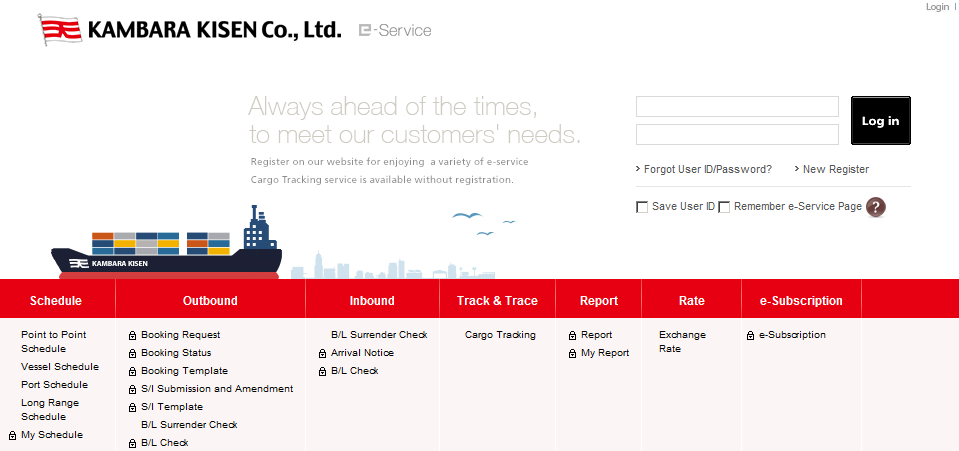 ■Step2 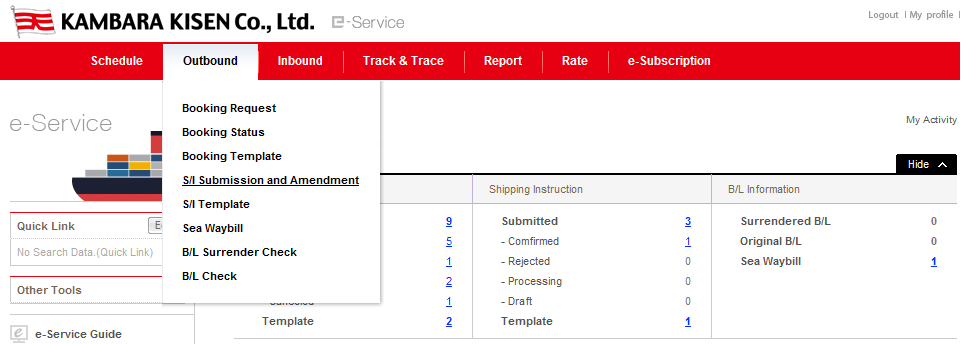 ■Step3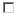 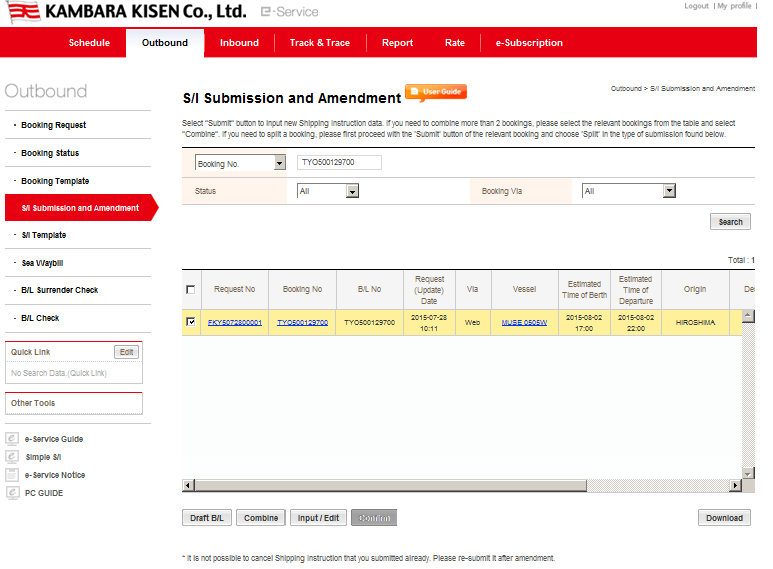 ■Step4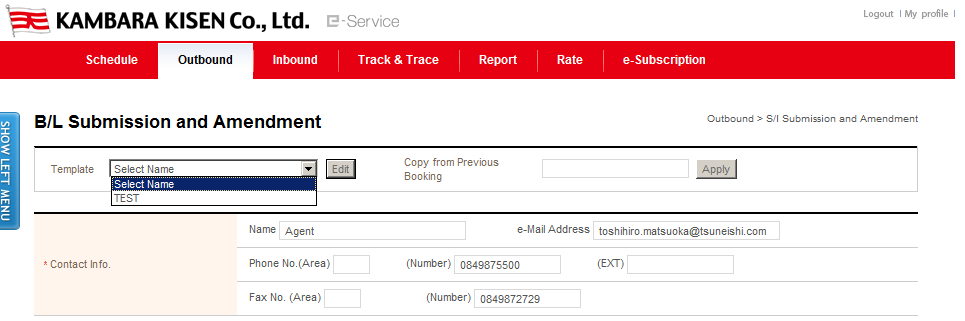 Consignee, Container 等必要な項目にご入力ください。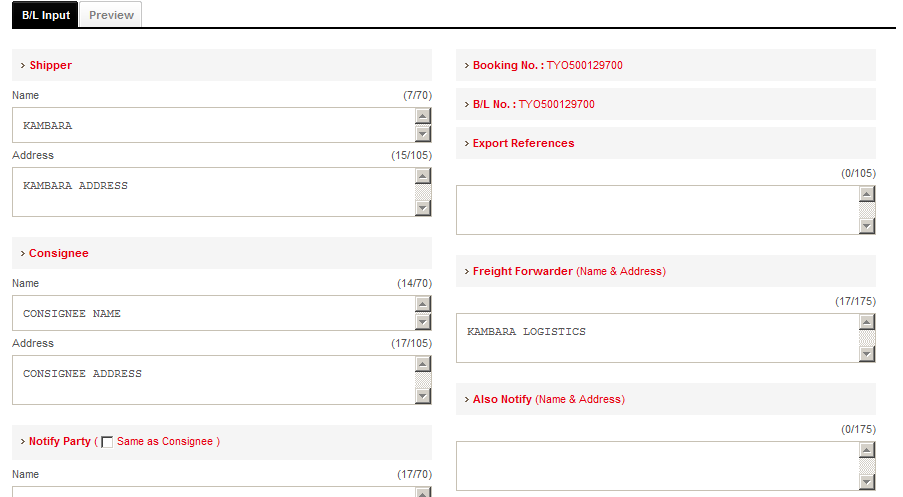 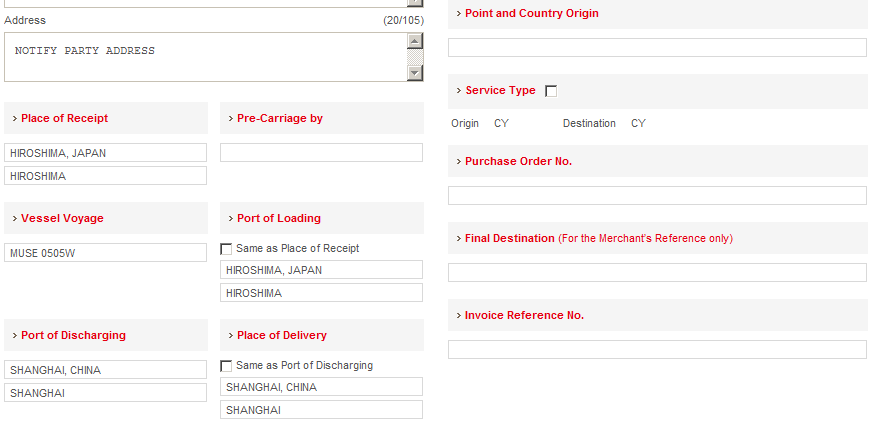 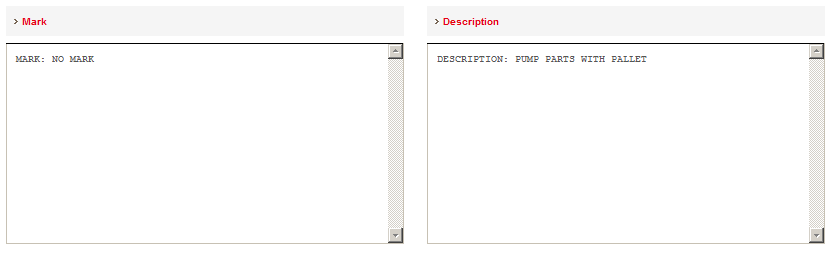 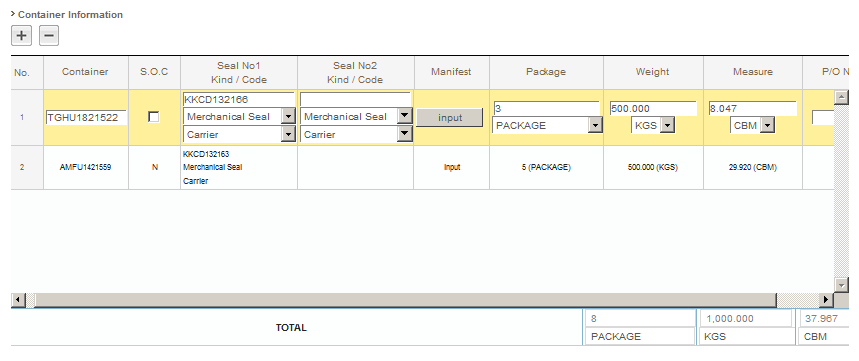 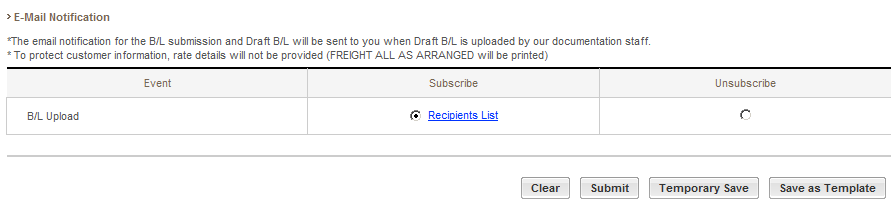 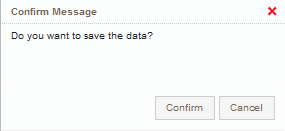 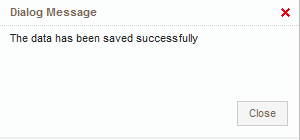 ■Step5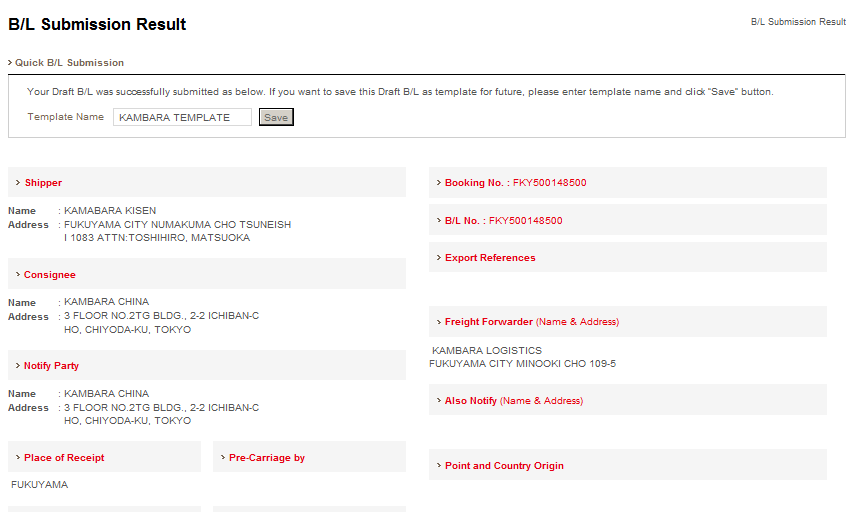 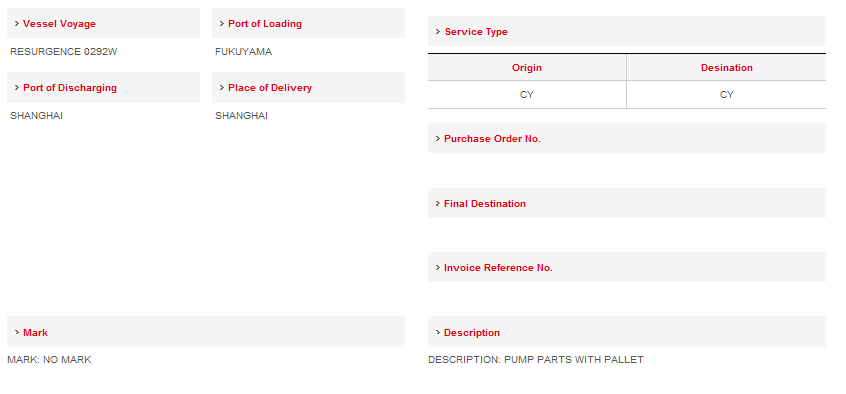 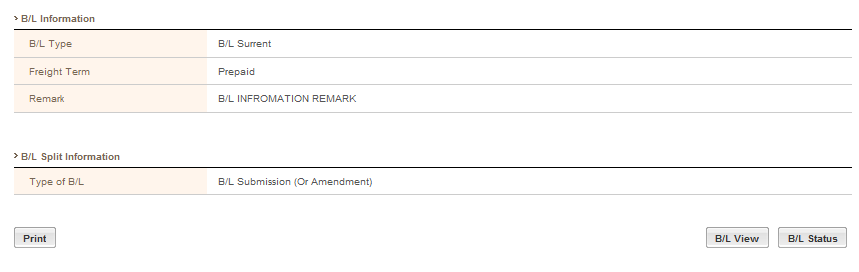 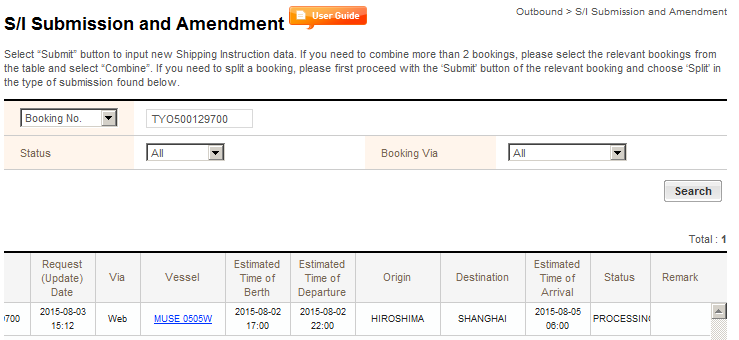 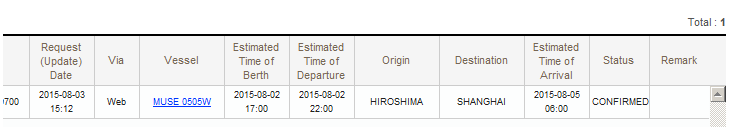 